        Info ou Pub ?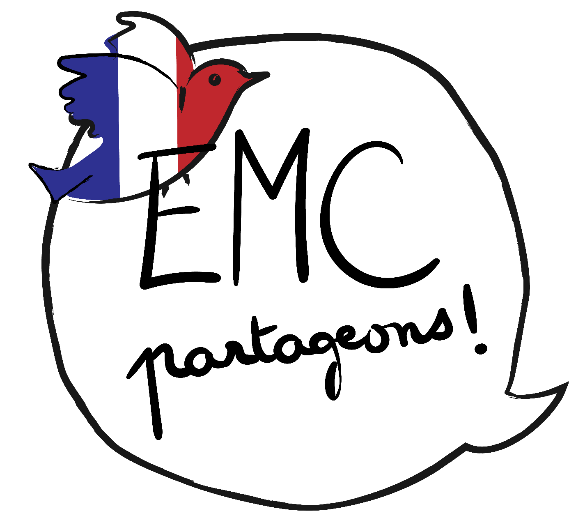 Semaine de la presse et des médias dans l’école #SPME2018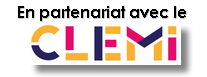 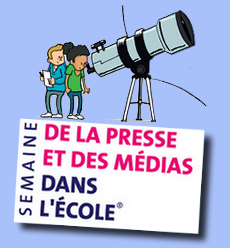 Corpus Cycle 2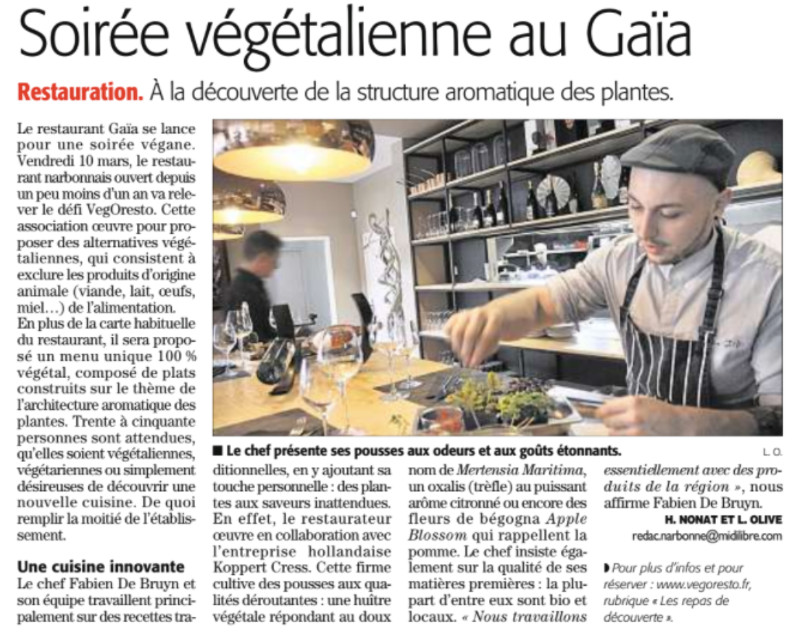 Document issu du journal Midi libre du 24 février 2017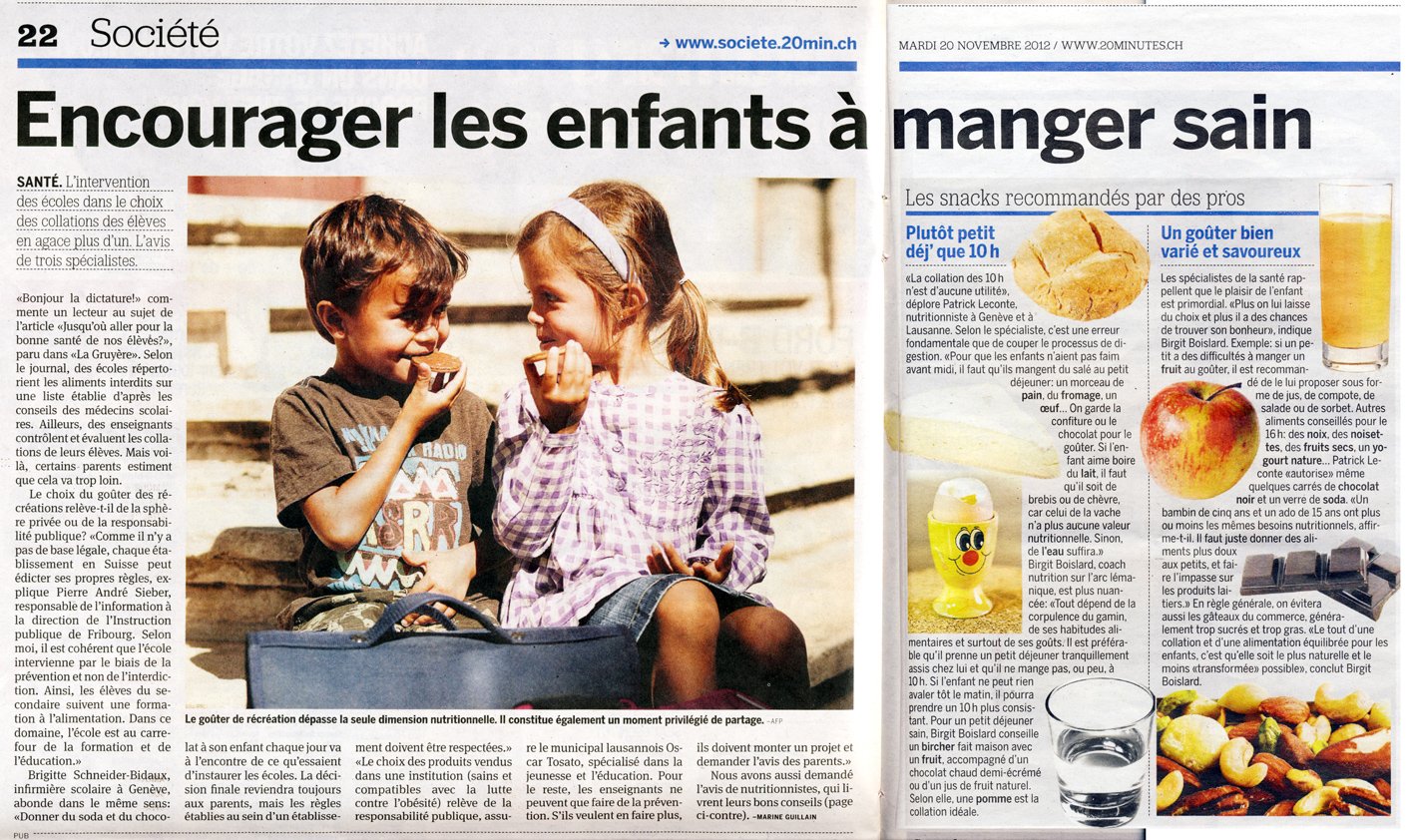 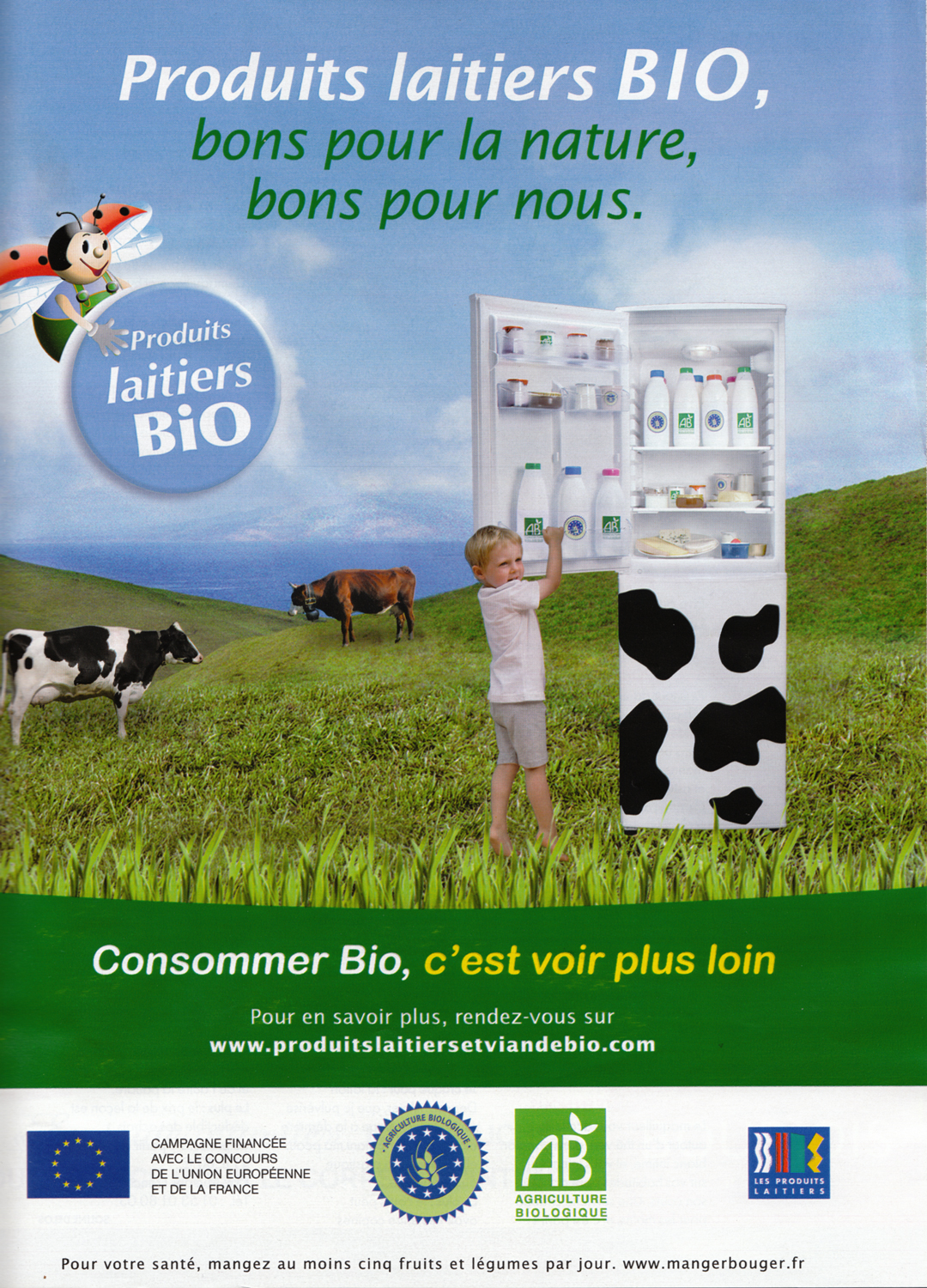 Document issu du magazine Elle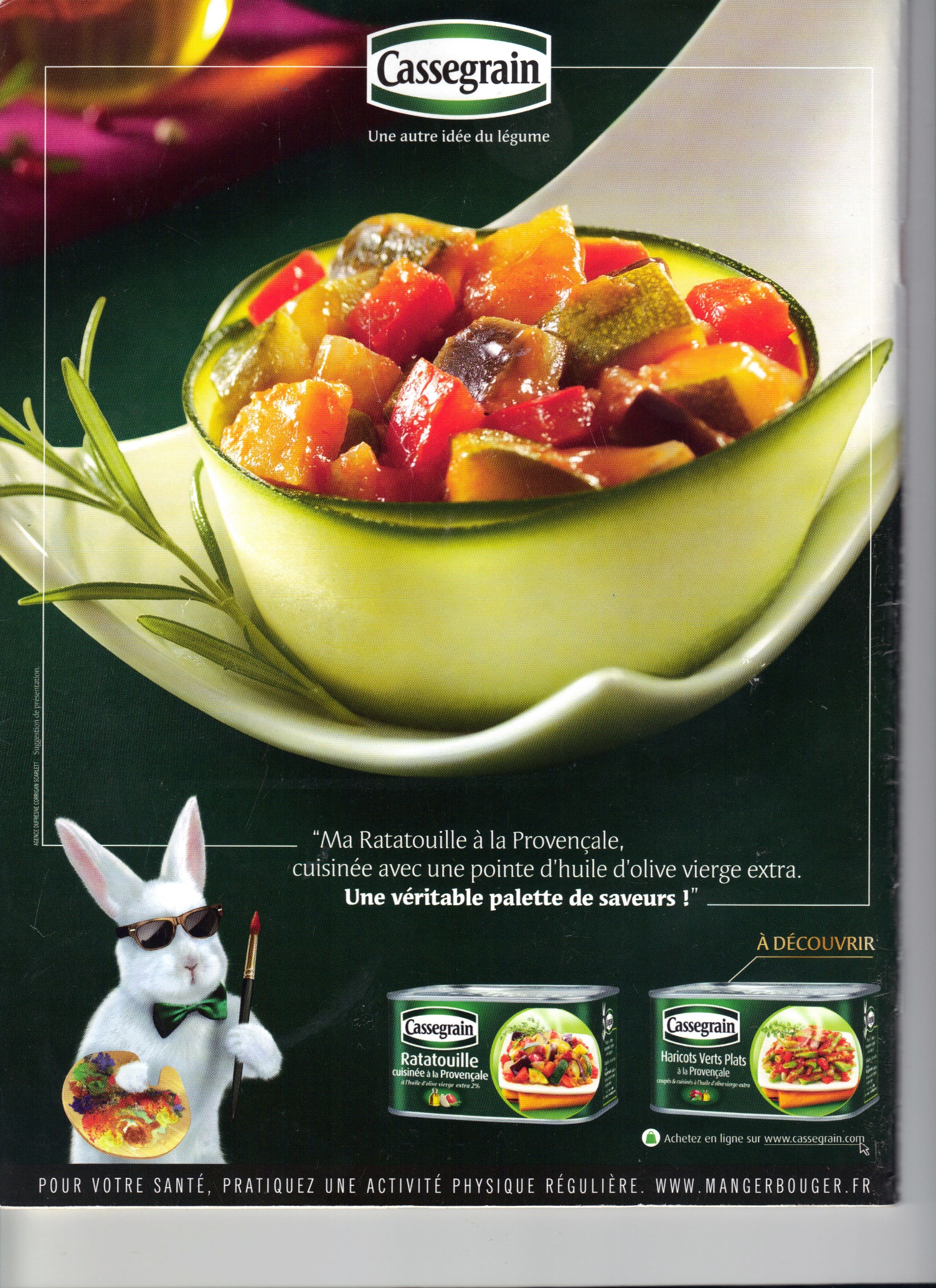 Document issu du magazine Cuisine actuelle, de décembre 2014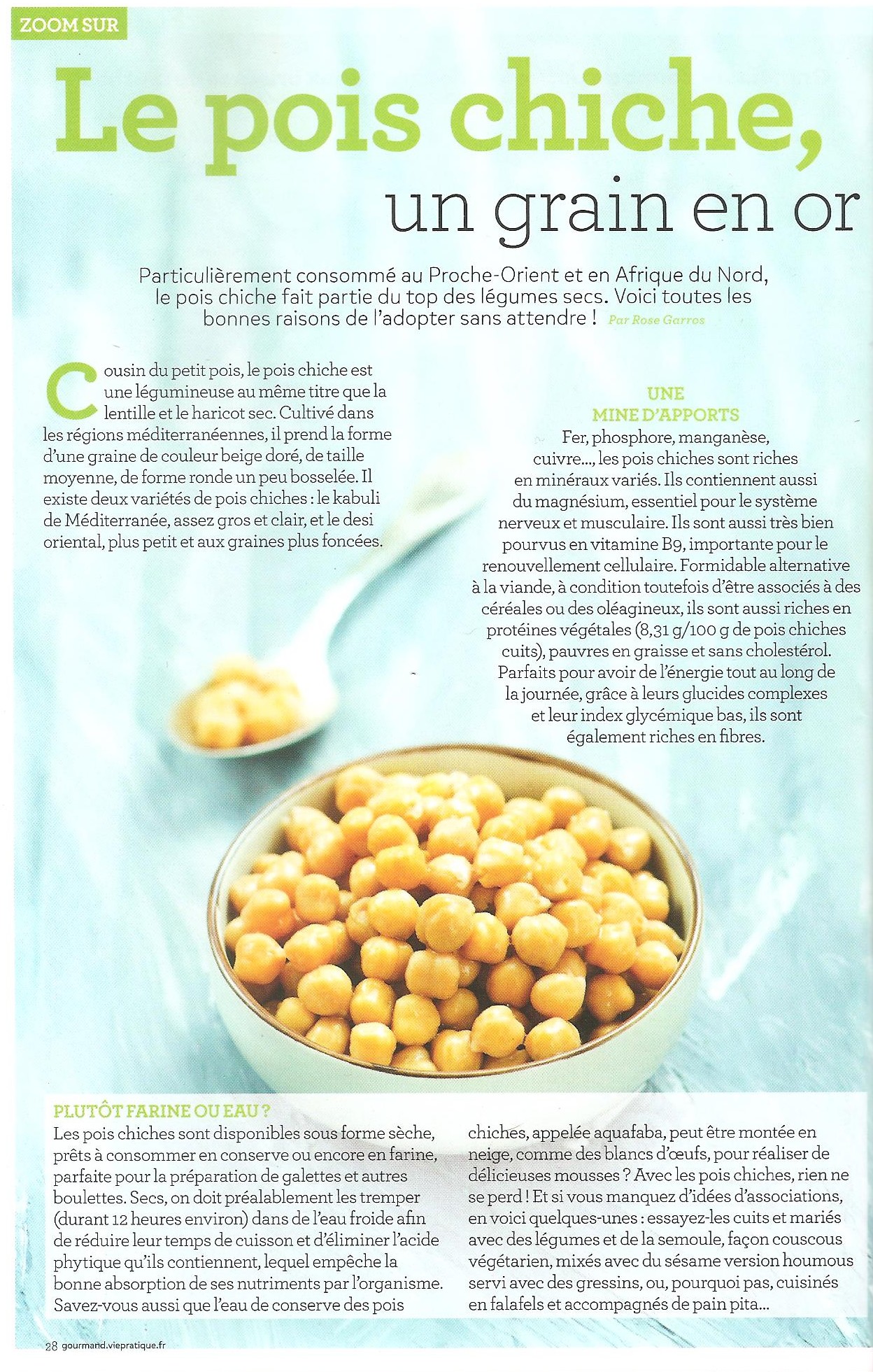 Document issu du magazine hors-série Gourmand, d’avril 2018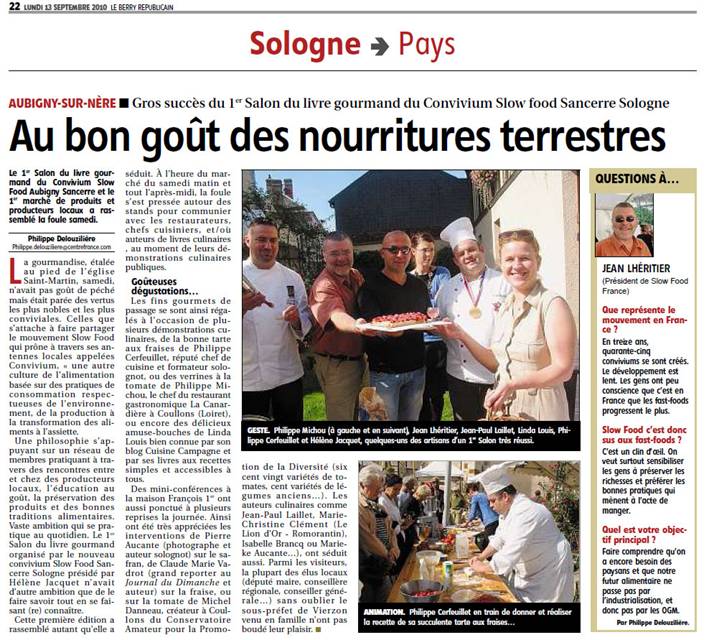 Document issu du journal Berry républicain, du 13 septembre 2010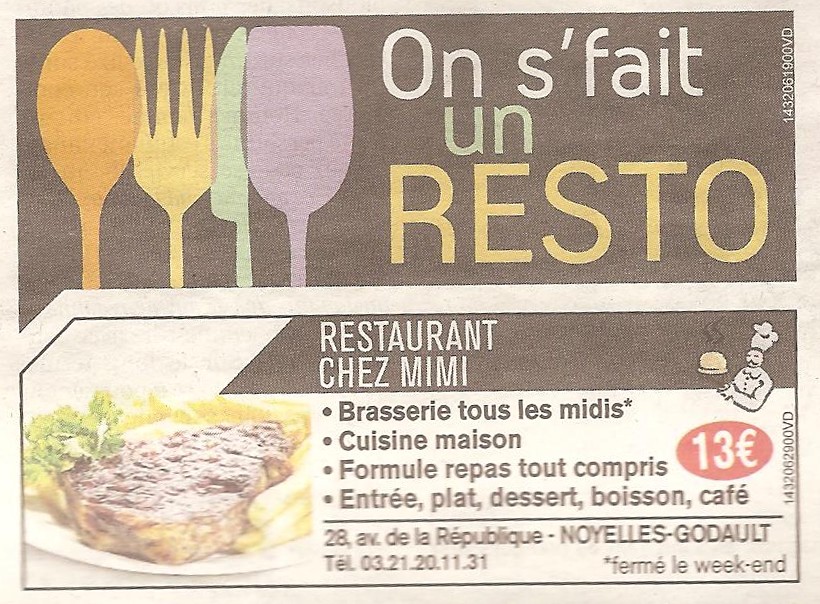 Document issu du journal La voix du Nord, du 03 mars 2018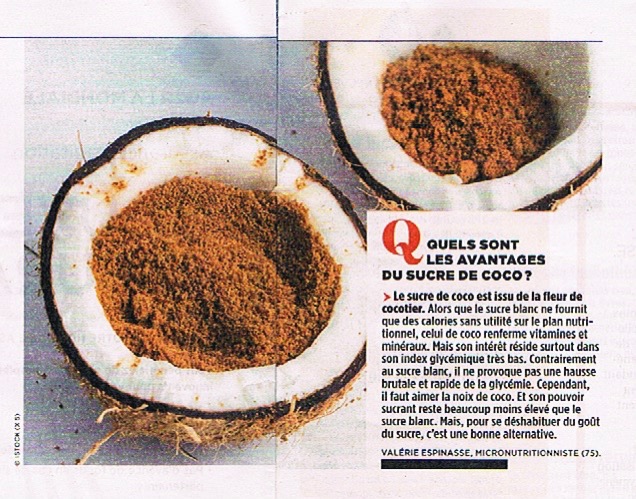 Document issu du magazine Pleine Vie de février 2018.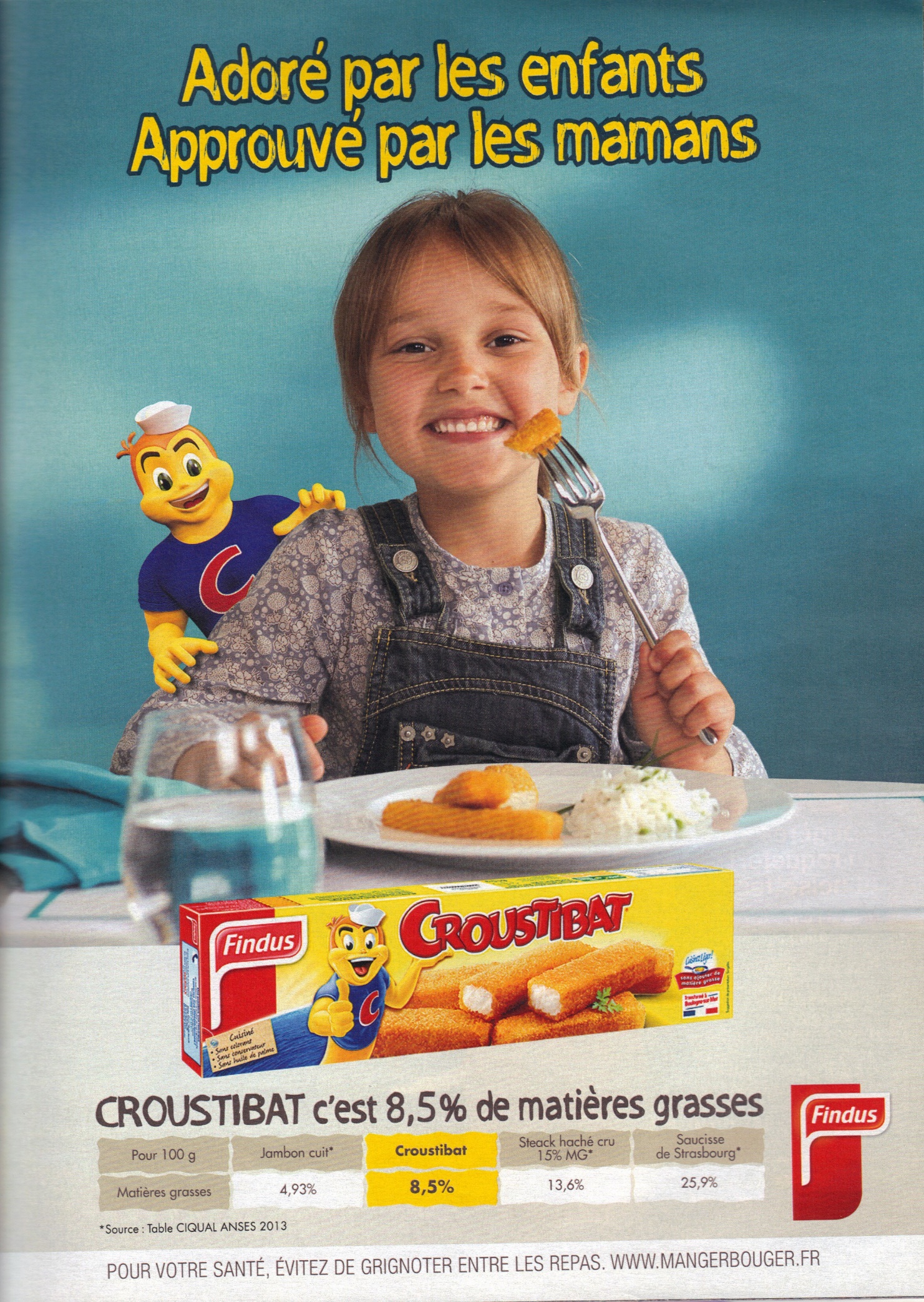 Document issu du magazine Cuisine actuelle, de décembre 2014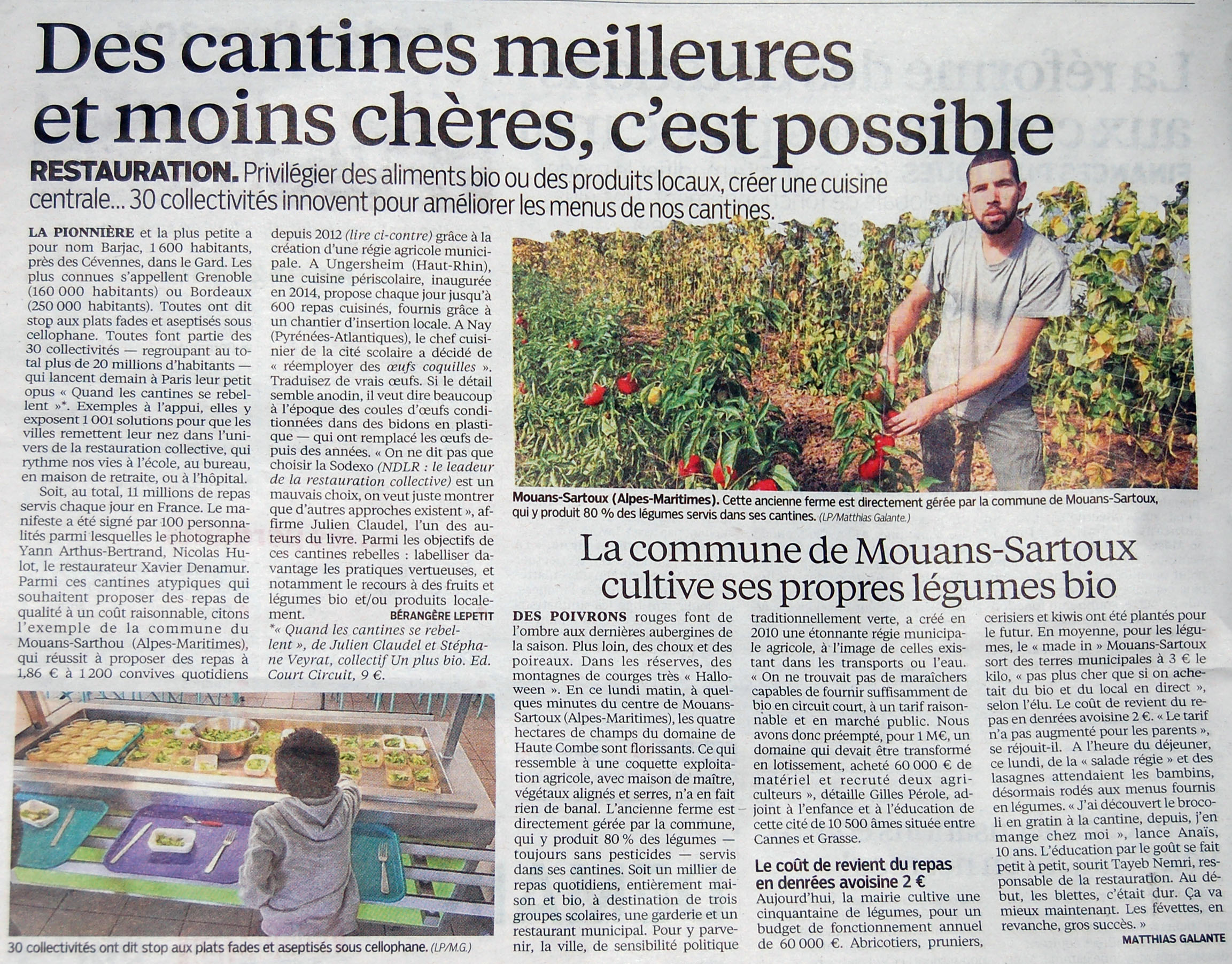 Document issu du journal Le parisien en France de novembre 2015